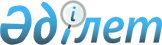 Некоторые вопросы организаций, подведомственных Министерству внутренних дел Республики КазахстанПостановление Правительства Республики Казахстан от 17 февраля 1999 года № 134.
      Правительство Республики Казахстан постановляет: 
      1. Создать Республиканские государственные предприятия "Арнайы полиция" (на праве хозяйственного ведения) и "Информационно-производственный центр" (на праве хозяйственного ведения).
      1-1. Основным предметом деятельности Республиканского государственного предприятия на праве хозяйственного ведения "Информационно-производственный центр" Министерства внутренних дел Республики Казахстан является деятельность по:
      1) изготовлению паспорта гражданина Республики Казахстан, удостоверения личности гражданина Республики Казахстан, вида на жительство иностранца в Республике Казахстан, удостоверения лица без гражданства, свидетельства о государственной регистрации транспортного средства, национального водительского удостоверения и государственного регистрационного номерного знака;
      2) накоплению и ведению интегрированного банка данных системы изготовления документов;
      3) автоматизации работ по учету процессов;
      4) разработке, внедрению и сопровождению программно-технических продуктов (компьютерных программ, оборудования, средств связи, информационных систем) для органов внутренних дел.
      Сноска. Постановление дополнено пунктом 1-1 в соответствии с постановлением Правительства РК от 01.08.2013 № 759; с изменениями, внесенными постановлением Правительства РК от 27.12.2023 № 1208 (вводится в действие с 01.01.2024).


       2. Реорганизовать путем преобразования: 
      1) в республиканские государственные предприятия на праве хозяйственного ведения: 
      Учреждение "Объединенная редакция еженедельных республиканских газет Сакшы - На страже"; 
      Департамент государственной службы охраны Министерства внутренних дел Республики Казахстан; 
      2) в республиканские государственные казенные предприятия: 
      Государственное учреждение "Санаторий Казахстан" Министерства внутренних дел Республики Казахстан (город Алматы); 
      Учреждение "Санаторий Арман" Министерства внутренних дел Республики Казахстан (поселок Коктерек Сарыагашского района Южно-Казахстанской области); 
      Учреждение "Санаторий Жеке-Батыр" (город Щучинск Щучинского района Северо-Казахстанской области). 
      3. Определить уполномоченным органом соответствующей отрасли в отношении создаваемых и реорганизуемых в соответствии с настоящим постановлением предприятий (далее – предприятия) Министерство внутренних дел Республики Казахстан.
      Сноска. Пункт 3 в редакции постановления Правительства РК от 01.08.2013 № 759.


       4. Министерству внутренних дел Республики Казахстан в установленном законодательством порядке:
      1) совместно с Министерством юстиции Республики Казахстан утвердить уставы Предприятий с учетом требований статьи 18 Указа Президента Республики Казахстан, имеющего силу Закона, "О государственном предприятии" и обеспечить их регистрацию;
      2) сформировать уставные капиталы Предприятий;
      3) принять иные меры, вытекающие из настоящего постановления.
      5. Утратил силу постановлением Правительства РК от 05.08.2013 № 796.
      6. Настоящее постановление вступает в силу со дня подписания.
					© 2012. РГП на ПХВ «Институт законодательства и правовой информации Республики Казахстан» Министерства юстиции Республики Казахстан
				
Премьер-МинистрРеспублики Казахстан